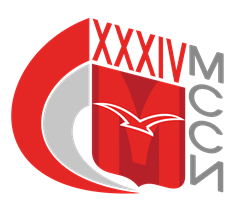 Регламенто соревнованиях по эстетической  гимнастике в программе Московских Студенческих Спортивных Игр(номер-код вида спорта: 0520001611Я)г. Москва 2022Общие положенияНастоящий Регламент разработан в соответствии с утвержденным Положением о проведении XXXIV Московских Студенческих Спортивных Игр и Положением о соревнованиях по эстетической гимнастике в программе XXXIV Московских Студенческих Спортивных Игр. Места и сроки проведения соревнований2.1. Срок проведения соревнований: 22 апреля 2022 года в 14.00.	2.2. Место проведения соревнований: РУТ (МИИТ), г. Москва, ул. Новосущевская, дом       24Классификация и правила проведения соревнованийОт каждого ВУЗа допускается одна команда.Состав команды: от 6 до 10 человек.                  3.3. Команда выполняет одно упражнение без предмета – по правилам Международной федерации эстетической гимнастики (www.vfeg.ru);                  3.4. Команда выполняет программу под любое музыкальное сопровождение;                  3.5. Продолжительность композиции – от 2мин.15сек. до 2мин.45сек.;                  3.6. Техническую ценность композиции составляют обязательные элементы программы и три дополнительные связки на выбор;                  3.7. Композиция составляется в соответствии с требованиями судейства бригады артистической ценности композиции. Требования к участникам соревнований и условия их допускаДопуск студентов к участию в соревнованиях осуществляется в соответствии с утвержденным Положением о XXXIV Московских Студенческих Спортивных Играх и Положением о соревнованиях по эстетической гимнастике в программе XXXIV Московских Студенческих Спортивных Игр. 4.2. Вуз имеет право выставить неограниченное количество команд при условии подачи отдельной заявки и оплаты взноса за каждую команду. 4.3. К фотографиям спортсменок на сайте предъявляются следующие требования:должна быть портретная (лицо, верхняя часть груди)выполнена в анфас при искусственном освещении на однотонном фоне, либо на фоне логотипа вуза или логотипа Организатора Игрс мимикой (выражением), не искажающим черты лицалицо спортсменки должно быть чётко видно.Не допускается фото:в очкахголовных уборах, включая платки и банданыс печатями и штампамивырезанное из общекомандной фотографиис посторонними предметами/лицами в кадре.4.4. На мандатную комиссию каждая команда представляет следующие документы:заявку установленной формы в двух (2) экземплярах с указанием полных данных о заявляемых лицах в печатном виде (кнопка «Печать заявочного листа» на странице команды на сайте МРО «РССС») с визой лица, ответственного в вузе за спорт, с печатью с визой врача (либо справка от врача отдельно)студенческий билет с отметкой о продлении на текущий учебный год либо справку из деканата, подтверждающую, что спортсмен является студентом очной формы обученияоригинал диплома об окончании образовательной организации высшего образования – для выпускников (имеются в виду те выпускники, которые по состоянию на 20 сентября 2021 года являлись студентами вуза)оригинал договора страхования жизни, здоровья и от несчастных случаев.4.5.  Мандатная комиссия состоится в день проведения соревнований с 13.00 до 14.00.Согласовано:Главный судья соревнований________________/Ф.Р. Сибгатулина